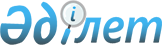 О внесении изменений и дополнений в решение Риддерского городского маслихата от 27 декабря 2019 года № 38/2-VI "О бюджете города Риддера на 2020-2022 годы"
					
			Утративший силу
			
			
		
					Решение Риддерского городского маслихата Восточно-Казахстанской области от 28 апреля 2020 года № 41/2-VI. Зарегистрировано Департаментом юстиции Восточно-Казахстанской области 29 апреля 2020 года № 7026. Утратило силу - решением Риддерского городского маслихата Восточно-Казахстанской области от 25 декабря 2020 года № 50/3-VI
      Сноска. Утратило силу - решением Риддерского городского маслихата Восточно-Казахстанской области от 25.12.2020 № 50/3-VI (вводится в действие с 01.01.2021).

      Примечание ИЗПИ. 

      В тексте документа сохранена пунктуация и орфография оригинала.
      В соответствии со статьей 109 Бюджетного кодекса Республики Казахстан от 4 декабря 2008 года, подпунктом 1) пункта 1 статьи 6 Закона Республики Казахстан от 23 января 2001 года "О местном государственном управлении и самоуправлении в Республике Казахстан", решением Восточно-Казахстанского областного маслихата от 6 апреля 2020 года № 37/420-VI "О внесении изменений в решение Восточно-Казахстанского областного маслихата от 13 декабря 2019 года № 35/389-VI "Об областном бюджете на 2020-2022 годы" (зарегистрировано в Реестре государственной регистрации нормативных правовых актов за № 6865), решением Восточно-Казахстанского областного маслихата от 22 апреля 2020 года № 38/424-VI "О внесении изменений и дополнений в решение Восточно-Казахстанского областного маслихата от 13 декабря 2019 года № 35/389-VI "Об областном бюджете на 2020-2022 годы" (зарегистрировано в Реестре государственной регистрации нормативных правовых актов за № 6993), Риддерский городской маслихат РЕШИЛ:
      1. Внести в решение Риддерского городского маслихата от 27 декабря 2019 года № 38/2-VI "О бюджете города Риддера на 2020-2022 годы" (зарегистрировано в Реестре государственной регистрации нормативных правовых актов за № 6491, опубликовано в Эталонном контрольном банке нормативных правовых актов Республики Казахстан в электронном виде 15 января 2020 года) следующие изменения и дополнения:
      пункт 1 изложить в следующей редакции:
      "1. Утвердить бюджет города Риддера на 2020 - 2022 годы согласно приложениям 1, 2 и 3 соответственно, в том числе на 2020 год в следующих объемах:
      1) доходы – 8341878,2 тысяч тенге, в том числе:
      налоговые поступления – 2993270 тысяч тенге;
      неналоговые поступления – 32465 тысяч тенге;
      поступления от продажи основного капитала – 11700 тысяч тенге;
      поступления трансфертов – 5304443,2 тысяч тенге;
      2) затраты – 8573393,2 тысяч тенге; 
      3) чистое бюджетное кредитование – 0 тысяч тенге, в том числе:
      бюджетные кредиты – 0 тысяч тенге;
      погашение бюджетных кредитов – 0 тысяч тенге;
      4) сальдо по операциям с финансовыми активами – 117000 тысяч тенге, в том числе:
      приобретение финансовых активов - 117000 тысяч тенге;
      поступления от продажи финансовых активов государства – 0 тысяч тенге; 
      5) дефицит (профицит) бюджета – -348515 тысяч тенге;
      6) финансирование дефицита (использование профицита) бюджета – 348515 тысяч тенге, в том числе:
      поступление займов – 285752 тысяч тенге;
      погашение займов – 86586 тысяч тенге;
      используемые остатки бюджетных средств – 149349 тысяч тенге.";
      пункт 3-2 изложить в следующей редакции:
      "3-2. Предусмотреть в городском бюджете на 2020 год трансферты из нижестоящего бюджета на компенсацию потерь вышестоящего бюджета, в связи с изменением законодательства, в размере 156882,7 тыс. тенге.";
      пункт 7 изложить в следующей редакции:
      "7. Предусмотреть в городском бюджете на 2020 год целевые текущие трансферты из областного бюджета в размере 238975,2 тысяч тенге.";
      пункт 9 изложить в следующей редакции:
      "9. Предусмотреть в городском бюджете на 2020 год целевые текущие трансферты из республиканского бюджета в размере 1137124 тысяч тенге.";
      пункт 10 изложить в следующей редакции:
      "10. Предусмотреть в городском бюджете на 2020 год целевые трансферты на развитие из республиканского бюджета в размере 1265929 тысяч тенге.";
      дополнить пунктом 11-1 следующего содержания:
      "11-1. Предусмотреть в городском бюджете на 2020 год кредиты из областного бюджета для финансирования мер в рамках Дорожной карты занятости в размере 285752 тысяч тенге.";
      дополнить пунктом 11-2 следующего содержания:
      "11-2. Предусмотреть в городском бюджете на 2020 год трансферты на компенсацию потерь в связи со снижением налоговой нагрузки для субъектов малого и среднего бизнеса в размере 337712 тыс. тенге.";
      приложение 1 изложить в новой редакции согласно приложению к настоящему решению.
      2. Настоящее решение вводится в действие с 1 января 2020 года. Бюджет города Риддера на 2020 год
					© 2012. РГП на ПХВ «Институт законодательства и правовой информации Республики Казахстан» Министерства юстиции Республики Казахстан
				
      Председатель сессии 

А. Афанасьев

      Секретарь городского  маслихата 

И. Панченко
Приложение к решению 
от 28 апреля 2020 года 
№ 41/2-VI
Категория
Категория
Категория
Категория
Категория
Всего доходы (тысяч тенге)
Класс
Класс
Класс
Класс
Всего доходы (тысяч тенге)
Подкласс
Подкласс
Подкласс
Всего доходы (тысяч тенге)
Специфика
Специфика
Всего доходы (тысяч тенге)
Наименование
Всего доходы (тысяч тенге)
1
2
3
4
5
6
I. Доходы
8341878,2
1
Налоговые поступления
2993270
01
Подоходный налог
1006767
1
Корпоративный подоходный налог
173912
2
Индивидуальный подоходный налог
832855
03
Социальный налог
652301
1
Социальный налог
652301
04
Налоги на собственность
1239965
1
Налоги на имущество
699043
3
Земельный налог
325500
4
Налог на транспортные средства
215408
5
Единый земельный налог
14
05
Внутренние налоги на товары, работы и услуги
87452
2
Акцизы
5300
3
Поступления за использование природных и других ресурсов
46900
4
Сборы за ведение предпринимательской и профессиональной деятельности
35252
08
Обязательные платежи, взимаемые за совершение юридически значимых действий и (или) выдачу документов уполномоченными на то государственными органами или должностными лицами
6785
1
Государственная пошлина
6785
2
Неналоговые поступления
32465
01
Доходы от государственной собственности
27465
5
Доходы от аренды имущества, находящегося в государственной собственности
16646
7
Вознаграждения по кредитам, выданным из государственного бюджета
4678
9
Прочие доходы от государственной собственности
6141
06
Прочие неналоговые поступления
5000
1
Прочие неналоговые поступления
5000
3
Поступления от продажи основного капитала
11700
03
Продажа земли и нематериальных активов
11700
1
Продажа земли
5600
2
Продажа нематериальных активов
6100
4
Поступления трансфертов 
5304443,2
02
Трансферты из вышестоящих органов государственного управления
5304443,2
2
Трансферты из областного бюджета
5304443,2
Функциональная группа
Функциональная группа
Функциональная группа
Функциональная группа
Функциональная группа
Всего расходы (тысяч тенге)
Функциональная подгруппа
Функциональная подгруппа
Функциональная подгруппа
Функциональная подгруппа
Всего расходы (тысяч тенге)
Администратор бюджетных программ
Администратор бюджетных программ
Администратор бюджетных программ
Всего расходы (тысяч тенге)
Программа
Программа
Всего расходы (тысяч тенге)
Наименование
Всего расходы (тысяч тенге)
1
2
3
4
5
6
II.Затраты
8573393,2
01
Государственные услуги общего характера
316675
1
Представительные, исполнительные и другие органы, выполняющие общие функции государственного управления
159801
112
Аппарат маслихата района (города областного значения)
20660
112
001
Услуги по обеспечению деятельности маслихата района (города областного значения)
20265
112
003
Капитальные расходы государственного органа
395
122
Аппарат акима района (города областного значения)
139141
122
001
Услуги по обеспечению деятельности акима района ( города областного значения)
133974
122
003
Капитальные расходы государственного органа
5167
2
Финансовая деятельность
4071
459
Отдел экономики и финансов района (города областного значения)
4071
459
003
Проведение оценки имущества в целях налогообложения
3575
459
010
Приватизация, управление коммунальным имуществом, постприватизационная деятельность и регулирование споров, связанных с этим
496
5
Планирование и статистическая деятельность
896
459
Отдел экономики и финансов района (города областного значения)
896
459
061
Экспертиза и оценка документации по вопросам бюджетных инвестиций и государственно-частного партнерства, в том числе концессии
896
9
Прочие государственные услуги общего характера
151907
458
Отдел жилищно-коммунального хозяйства, пассажирского транспорта и автомобильных дорог района (города областного значения)
38558
458
001
Услуги по реализации государственной политики на местном уровне в области жилищно-коммунального хозяйства, пассажирского транспорта и автомобильных дорог
38558
459
Отдел экономики и финансов района (города областного значения)
51170
459
001
Услуги по реализации государственной политики в области формирования и развития экономической политики, государственного планирования, исполнения бюджета и управления коммунальной собственностью района (города областного значения)
50418
015
Капитальные расходы государственного органа
752
482
Отдел предпринимательства и туризма района (города областного значения)
21265
482
001
Услуги по реализации государственной политики на местном уровне в области развития предпринимательства и туризма
20581
482
003
Капитальные расходы государственного органа
684
801
Отдел занятости, социальных программ и регистрации актов гражданского состояния района (города областного значения)
40914
801
001
Услуги по реализации государственной политики на местном уровне в сфере занятости, социальных программ и регистрации актов гражданского состояния
40914
02
Оборона
63031
1
Военные нужды
15480
122
Аппарат акима района (города областного значения)
15480
122
005
Мероприятия в рамках исполнения всеобщей воинской обязанности
15480
2
Организация работы по чрезвычайным ситуациям
47551
122
Аппарат акима района (города областного значения)
47551
122
006
Предупреждение и ликвидация чрезвычайных ситуаций масштаба района (города областного значения)
47551
03
Общественный порядок, безопасность, правовая, судебная, уголовно-исполнительная деятельность
26033
9
Прочие услуги в области общественного порядка и безопасности
26033
458
Отдел жилищно-коммунального хозяйства, пассажирского транспорта и автомобильных дорог района (города областного значения)
26033
458
021
Обеспечение безопасности дорожного движения в населенных пунктах
26033
04
Образование
4495340
1
Дошкольное воспитание и обучение
1044954
464
Отдел образования района (города областного значения)
1044954
464
009
Обеспечение деятельности организаций дошкольного воспитания и обучения
561358
464
040
Реализация государственного образовательного заказа в дошкольных организациях образования
483596
2
Начальное, основное среднее и общее среднее образование
3267593
457
Отдел культуры, развития языков, физической культуры и спорта района (города областного значения)
179360
457
017
Дополнительное образование для детей и юношества по спорту
179360
464
Отдел образования района (города областного значения)
3088233
464
003
Общеобразовательное обучение
2904833
464
006
Дополнительное образование для детей 
183400
9
Прочие услуги в области образования
182793
464
Отдел образования района (города областного значения)
182793
464
001
Услуги по реализации государственной политики на местном уровне в области образования
41114
464
005
Приобретение и доставка учебников, учебно-методических комплексов для государственных учреждений образования района (города областного значения)
68595
464
015
Ежемесячные выплаты денежных средств опекунам (попечителям) на содержание ребенка-сироты (детей-сирот), и ребенка (детей), оставшегося без попечения родителей
35432
464
022
Выплата единовременных денежных средств казахстанским гражданам, усыновившим (удочерившим) ребенка (детей)-сироту и ребенка (детей), оставшегося без попечения родителей
197
464
023
Методическая работа
21295
464
067
Капитальные расходы подведомственных государственных учреждений и организаций
16160
06
Социальная помощь и социальное обеспечение
595360,2
1
Социальное обеспечение
143300
464
Отдел образования района (города областного значения)
1024
464
030
Содержание ребенка (детей), переданного патронатным воспитателям
1024
801
Отдел занятости, социальных программ и регистрации актов гражданского состояния района (города областного значения)
142276
801
010
Государственная адресная социальная помощь
142276
2
Социальная помощь
424273,2
458
Отдел жилищно-коммунального хозяйства, пассажирского транспорта и автомобильных дорог района (города областного значения)
3249
068
Социальная поддержка отдельных категорий граждан в виде льготного, бесплатного проезда на городском общественном транспорте (кроме такси) по решению местных представительных органов
3249
801
Отдел занятости, социальных программ и регистрации актов гражданского состояния района (города областного значения)
421024,2
801
004
Программа занятости
162272
801
006
Оказание социальной помощи на приобретение топлива специалистам здравоохранения, образования, социального обеспечения, культуры, спорта и ветеринарии в сельской местности в соответствии с законодательством Республики Казахстан
281
801
007
Оказание жилищной помощи
11317
801
009
Материальное обеспечение детей-инвалидов, воспитывающихся и обучающихся на дому
3105
801
011
Социальная помощь отдельным категориям нуждающихся граждан по решениям местных представительных органов
92067,2
801
014
Оказание социальной помощи нуждающимся гражданам на дому
72660
801
017
Обеспечение нуждающихся инвалидов обязательными гигиеническими средствами и предоставление услуг специалистами жестового языка, индивидуальными помощниками в соответствии с индивидуальной программой реабилитации инвалида
50324
801
023
Обеспечение деятельности центров занятости населения
28998
9
Прочие услуги в области социальной помощи и социального обеспечения
27787
801
Отдел занятости, социальных программ и регистрации актов гражданского состояния района (города областного значения)
27787
801
018
Оплата услуг по зачислению, выплате и доставке пособий и других социальных выплат
1558
050
Обеспечение прав и улучшение качества жизни инвалидов в Республике Казахстан
26229
07
Жилищно-коммунальное хозяйство
1556732
1
Жилищное хозяйство
360179
458
Отдел жилищно-коммунального хозяйства, пассажирского транспорта и автомобильных дорог района (города областного значения)
1306
458
031
Изготовление технических паспортов на объекты кондоминиумов
1306
466
Отдел архитектуры, градостроительства и строительства района (города областного значения)
358873
466
003
Проектирование и (или) строительство, реконструкция жилья коммунального жилищного фонда
336641
466
004
Проектирование, развитие и (или) обустройство инженерно-коммуникационной инфраструктуры
22232
2
Коммунальное хозяйство
973377
458
Отдел жилищно-коммунального хозяйства, пассажирского транспорта и автомобильных дорог района (города областного значения)
972420
458
029
Развитие системы водоснабжения и водоотведения
972420
466
Отдел архитектуры, градостроительства и строительства района (города областного значения)
957
466
058
Развитие системы водоснабжения и водоотведения в сельских населенных пунктах
957
3
Благоустройство населенных пунктов
223176
458
Отдел жилищно-коммунального хозяйства, пассажирского транспорта и автомобильных дорог района (города областного значения)
223176
458
015
Освещение улиц в населенных пунктах
103159
458
016
Обеспечение санитарии населенных пунктов
35670
458
017
Содержание мест захоронений и захоронение безродных
543
458
018
Благоустройство и озеленение населенных пунктов
83804
08
Культура, спорт, туризм и информационное пространство
349861
1
Деятельность в области культуры
111910
457
Отдел культуры, развития языков, физической культуры и спорта района (города областного значения)
111910
457
003
Поддержка культурно-досуговой работы
111910
2
Спорт
42629
457
Отдел культуры, развития языков, физической культуры и спорта района (города областного значения)
35394
457
009
Проведение спортивных соревнований на районном (города областного значения) уровне
6657
457
010
Подготовка и участие членов сборных команд района (города областного значения) по различным видам спорта на областных спортивных соревнованиях
28737
466
Отдел архитектуры, градостроительства и строительства района (города областного значения)
7235
008
Развитие объектов спорта 
7235
3
Информационное пространство
112138
456
Отдел внутренней политики района (города областного значения)
17035
456
002
Услуги по проведению государственной информационной политики
17035
457
Отдел культуры, развития языков, физической культуры и спорта района (города областного значения)
95103
457
006
Функционирование районных (городских) библиотек
79833
457
007
Развитие государственного языка и других языков народа Казахстана
15270
9
Прочие услуги по организации культуры, спорта, туризма и информационного пространства
83184
456
Отдел внутренней политики района (города областного значения)
45049
456
001
Услуги по реализации государственной политики на местном уровне в области информации, укрепления государственности и формирования социального оптимизма граждан
19852
456
003
Реализация мероприятий в сфере молодежной политики
23013
032
Капитальные расходы подведомственных государственных учреждений и организаций
2184
457
Отдел культуры, развития языков, физической культуры и спорта района (города областного значения)
38135
457
001
Услуги по реализации государственной политики на местном уровне в области культуры, развития языков, физической культуры и спорта
19121
014
Капитальные расходы государственного органа
318
457
032
Капитальные расходы подведомственных государственных учреждений и организаций
18696
10
Сельское, водное, лесное, рыбное хозяйство, особо охраняемые природные территории, охрана окружающей среды и животного мира, земельные отношения
30966,3
1
Сельское хозяйство
30966,3
460
Отдел сельского хозяйства, ветеринарии и земельных отношений района (города областного значения)
30966,3
460
001
Услуги по реализации государственной политики на местном уровне в сфере сельского хозяйства, ветеринарии и земельных отношений на территории района (города областного значения)
30366,3
460
012
Организация отлова и уничтожения бродячих собак и кошек
600
11
Промышленность, архитектурная, градостроительная и строительная деятельность
21618
2
Архитектурная, градостроительная и строительная деятельность
21618
466
Отдел архитектуры, градостроительства и строительства района (города областного значения)
21618
466
001
Услуги по реализации государственной политики в области строительства, улучшения архитектурного облика городов, районов и населенных пунктов области и обеспечению рационального и эффективного градостроительного освоения территории района (города областного значения)
21618
12
Транспорт и коммуникации
710021,2
1
Автомобильный транспорт
710021,2
458
Отдел жилищно-коммунального хозяйства, пассажирского транспорта и автомобильных дорог района (города областного значения)
710021,2
458
023
Обеспечение функционирования автомобильных дорог
424269,2
045
Капитальный и средний ремонт автомобильных дорог районного значения и улиц населенных пунктов
285752
13
Прочие
179173
9
Прочие
179173
458
Отдел жилищно-коммунального хозяйства, пассажирского транспорта и автомобильных дорог района (города областного значения)
112749
085
Реализация бюджетных инвестиционных проектов в малых и моногородах
112749
459
Отдел экономики и финансов района (города областного значения)
66424
459
012
Резерв местного исполнительного органа района (города областного значения) 
66424
14
Обслуживание долга
134
1
Обслуживание долга
134
459
Отдел экономики и финансов района (города областного значения)
134
459
021
Обслуживание долга местных исполнительных органов по выплате вознаграждений и иных платежей по займам из областного бюджета
134
15
Трансферты
228448,5
1
Трансферты
228448,5
459
Отдел экономики и финансов района (города областного значения)
228448,5
459
006
Возврат неиспользованных (недоиспользованных) целевых трансфертов
1824,1
459
024
Целевые текущие трансферты из нижестоящего бюджета на компенсацию потерь вышестоящего бюджета в связи с изменением законодательства
156882,7
459
054
Возврат сумм неиспользованных (недоиспользованных) целевых трансфертов, выделенных из республиканского бюджета за счет целевого трансферта из Национального фонда Республики Казахстан
69741,7
III. Чистое бюджетное кредитование:
0
Бюджетные кредиты
0
5
Погашение бюджетных кредитов
0
01
Погашение бюджетных кредитов
0
1
Погашение бюджетных кредитов, выданных из государственного бюджета
0
IV. Сальдо по операциям с финансовыми активами
117000
Приобретение финансовых активов
117000
13
Прочие
117000
9
Прочие
117000
458
Отдел жилищно-коммунального хозяйства, пассажирского транспорта и автомобильных дорог района (города областного значения)
117000
065
Формирование или увеличение уставного капитала юридических лиц
117000
6
Поступления от продажи финансовых активов государства
0
01
Поступления от продажи финансовых активов государства
0
1
Поступления от продажи финансовых активов внутри страны
0
V. Дефицит (профицит) бюджета
-348515
VI. Финансирование дефицита (использование профицита) бюджета
348515
7
Поступления займов
285752
01
Внутренние государственные займы
285752
2
Договоры займа
285752
16
Погашение займов
86586
1
Погашение займов
86586
459
Отдел экономики и финансов района (города областного значения)
86586
459
005
Погашение долга местного исполнительного органа перед вышестоящим бюджетом
86586
8
Используемые остатки бюджетных средств
149349
01
Остатки бюджетных средств
149349
1
Свободные остатки бюджетных средств
149349